Cpl. Eldon J. TheardSeptember 30, 1920 – March 18, 1945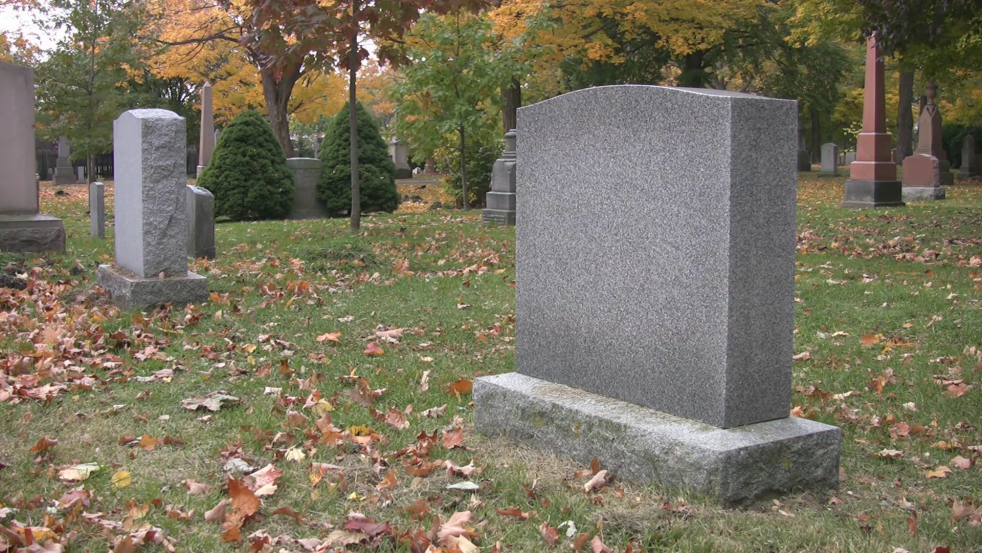 Died in the service of his country in Germany on 18 Mar 1945, Corporal Eldon J Theard, in his 24th year of age. Son of Josephine Theard and the late Marcel D Theard, brother of Mrs James Foret of Iowa, Marcel Theard of Baton Rouge, Hilda and Curtis Theard of Reserve, Louisiana. Services were Saturday 8 Nov 1947 at St Peter Church, Reserve, with interment in St Louis Cemetery #3, New Orleans.
From Obituary, The Times-Picayune 7 Nov 1947Contributed by Dwayne Montz*****U.S., World War II Hospital Admission Card Files, 1942-1954Name:	Eldon J TheardGender:	MaleRank:	Enlisted Man (includes Aviation Cadet or Student)Admission Age:	24Birth Date:	abt 1921Admission Date:	Mar 1945; Admission Place: European AreaDischarge Date:	Mar 1945; Place: Not in Medical Installation Prior to DeathMilitary Branch: Infantry, General or UnspecifiedDiagnosis: Killed in action; Location: Unknown; CausativeAgent: None or UnknownType of Injury:	Battle casualtyLength of service:	3-5 yr.Service Number:	34070064